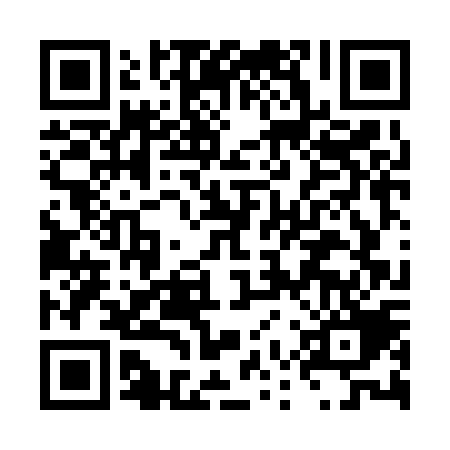 Ramadan times for Buritama, BrazilMon 11 Mar 2024 - Wed 10 Apr 2024High Latitude Method: NonePrayer Calculation Method: Muslim World LeagueAsar Calculation Method: ShafiPrayer times provided by https://www.salahtimes.comDateDayFajrSuhurSunriseDhuhrAsrIftarMaghribIsha11Mon5:075:076:2212:303:556:396:397:4912Tue5:085:086:2212:303:556:386:387:4813Wed5:085:086:2212:303:556:376:377:4714Thu5:085:086:2312:303:546:366:367:4615Fri5:095:096:2312:293:546:356:357:4516Sat5:095:096:2312:293:546:346:347:4417Sun5:105:106:2412:293:536:346:347:4318Mon5:105:106:2412:283:536:336:337:4219Tue5:105:106:2412:283:536:326:327:4120Wed5:115:116:2412:283:526:316:317:4021Thu5:115:116:2512:283:526:306:307:3922Fri5:115:116:2512:273:526:296:297:3823Sat5:125:126:2512:273:516:286:287:3724Sun5:125:126:2612:273:516:276:277:3725Mon5:125:126:2612:263:506:266:267:3626Tue5:135:136:2612:263:506:256:257:3527Wed5:135:136:2712:263:496:256:257:3428Thu5:135:136:2712:253:496:246:247:3329Fri5:145:146:2712:253:486:236:237:3230Sat5:145:146:2812:253:486:226:227:3131Sun5:145:146:2812:253:486:216:217:301Mon5:145:146:2812:243:476:206:207:292Tue5:155:156:2812:243:476:196:197:293Wed5:155:156:2912:243:466:186:187:284Thu5:155:156:2912:233:466:176:177:275Fri5:165:166:2912:233:456:166:167:266Sat5:165:166:3012:233:456:166:167:257Sun5:165:166:3012:223:446:156:157:248Mon5:165:166:3012:223:446:146:147:239Tue5:175:176:3112:223:436:136:137:2310Wed5:175:176:3112:223:436:126:127:22